Миграционный пункт ОМВД России по Усть-Катавскому городскому округу информирует об изменениях порядка выдачи и замены заграничного паспорта сроком действия 5 летМиграционный пункт ОМВД России по Усть-Катавскому городскому округу информирует граждан о том, что с 29 мая 2021 года вступил в законную силу новый административный регламент Министерства внутренних дел Российской Федерации по предоставлению государственной услуги по оформлению и выдаче заграничных паспортов гражданина Российской Федерации, сроком действия 5 лет.Теперь обратиться за получением госуслуги можно по экстерриториальному принципу в любое подразделение по вопросам миграции или любой многофункциональный центр предоставления государственных и муниципальных услуг.Новым документом уточняются требования к фотографиям, предоставляемым заявителями для оформления паспорта. Изображения должны достоверно отражать все особенности лица: не допускается редактирование с целью улучшения внешнего вида лица или его художественной обработки, а также фотографирование в линзах, изменяющих натуральный цвет глаз.При подаче заявления на оформление паспорта несовершеннолетним гражданам, не достигшим возраста 14 лет, свидетельство о рождении предоставляется законным представителем по собственной инициативе.Срок оформления заграничного паспорта составит от одного до трех месяцев в зависимости от места подачи заявления, наличия допуска к сведениям, составляющим государственную тайну.Приоритетным остается подача заявления через Единый портал государственных и муниципальных услуг, так как при уплате госпошлины через портал gosuslugi.ru предоставляется скидка 30%.За необходимой информацией обращайтесь в Миграционный пункт ОМВД России по Усть-Катавскому городскому округу по телефону:                       8 (35167) 3-13-88.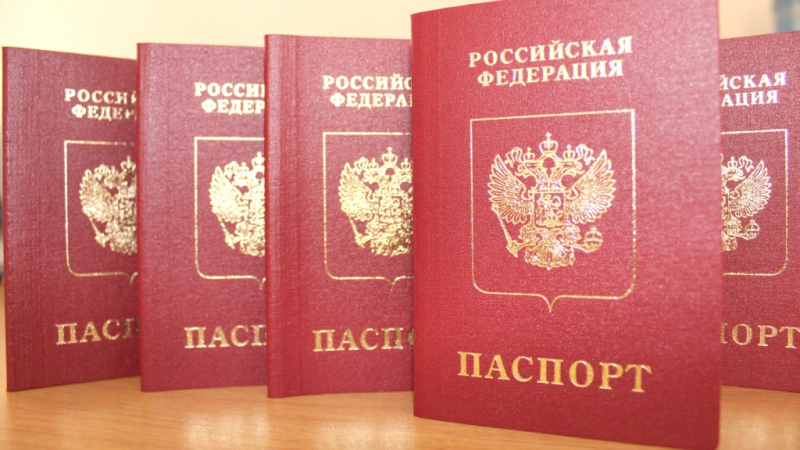 